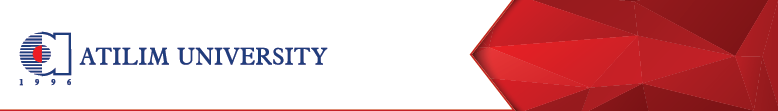 Bengü CilalıAtılım UniversityDepartment of Modern Languages 06830 İncek, Gölbaşı, Ankara/TURKEY bengu.cilali@atilim.edu.trTel: +90 312 586 85 24PERSONALEDUCATIONACADEMIC POSITIONSADMINISTRATIVE DUTIESRESEARCH INTERESTSCONFERENCE PRESENTATIONSCOURSES GIVENDate of Birth27.09.1983Place of BirthMERSİN2016 – PresentBilkent University, Curriculum & Instruction, Ph. D.2011-2015Middle East Technical University, Educational Sciences, M.S.2001-2005Başkent University, English Language Teaching, B.A.September/2012- PresentInstructor, Department of Modern Languages Atilim University, TurkeyJanuary/2021- October/2021Fulbright Scholar at Center for Advanced Study of Teaching and Learning (CASTL)
University of Virginia, the USASeptember/2010-August/2012English TeacherBaşkent University, Ayşeabla Elementary School, TurkeySeptember/2009- August/2010English TeacherATEK Private Primary School, TurkeySeptember/2008-September/2009English Teacherİstanbul Kavram Vocational College, TurkeySeptember/2006- August/2007English TeacherWall Street Institute, TurkeySeptember/2017- presentTrainer at Professional Unit  Development Unit, Atılım UniversitySeptember/2013-September/2016ENG 121, ENG 122, ENG 221, ENG 222 Group Head, Atılım UniversitySeptember/2016- September/2017ENG 201, ENG 202, ENG 204 Group Head, Atılım University1Motivation in Language Teaching & Learning2Curriculum & Instruction3Teacher Training1Cilalı, B., Michou, A., Sutter, C. C., Hulleman, C. S. & Barron, K. (2021, September). Mindset and Motivation: A Meta-Analytic Review. The SREE 2021 Conference, Virginia, United States2Cilalı, B. & Balcı, Y. (2018, June). An Appreciative Inquiry: Action Research.Poster session presented at the Annual International Conference of IATEFL ReSIG, İstanbul3Cilalı, B. & Balcı, Y. (2017, June). Concept Mapping as a Pre-writing Activity. Poster session presented at the Annual International Conference of IATEFLReSIG, İstanbul4Cilalı, B., Balcı, Y. & Ünal, B. (2016, June). The Association between ForeignLanguage Classroom Anxiety and Students’ Achievement. Poster session presented at the Annual International Conference of IATEFL ReSIG, İstanbul5Cilalı, B. (2015, June). Attitudes toward Flipped Classroom. Poster session presented at the Annual International Conference of IATEFL ReSIG, İzmir6Cilalı, B., Erdur-Baker, O. & Bugay, A. (2014, September). The Reliability and Validity of the Turkish Version of the Lifespan Sibling Relationship Scale. Paper presented at the 14th Biennial Conference of the European Associationfor Research on Adolescence.1ENGLISH FOR ACADEMIC PURPOSES I/II/III/IV2ENGLISH FOR OCCUPATIONAL PURPOSES I/II